Exhibitor’s questionnaire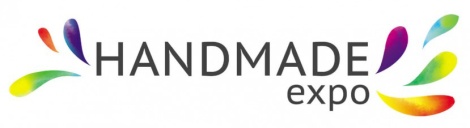 Exhibition DOLLS PODIUM in the framework of art exposition of HANDMADE-ExpoThe photos of the works for the competition and the questionnaire have to be sent on the address dollspodium@gmail.com Sections:Sections:Sections:Sections:debutmasterdebutmasterdebutmasterdebutmasterNominations:Nominations:Nominations:Nominations:portrait dolltextile dollfolk dollfantasyfolk dollfantasyfolk dollfantasyTitle of the work Title of the work Title of the work Title of the work TechniqueTechniqueTechniqueYear of creationMaterialMaterialMaterialMaterialFamily name, nameFamily name, nameFamily name, nameFamily name, nameCity/townCity/townCountryCountryPhonePhonePhonePhoneE-mailE-mailE-mailE-mailWebsite, page in social networks or online platformsWebsite, page in social networks or online platformsWebsite, page in social networks or online platformsWebsite, page in social networks or online platformsAdditionallyAdditionallyAdditionallyAdditionallyContacts:dollspodium@gmail.comhttp://handmade-expo.com.ua/en/https://www.facebook.com/HandmadeKiev/https://www.instagram.com/handmadeexpo/38 (050) 351-27-11, 38 (093) 387-70-41 - Kobeleva Olga  Organizer:  :                                                                                                                      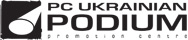 